Оценочные средства для проведения аттестациипо дисциплине «Новые направления поиска и технологии создания противоопухолевых и противовирусных лекарственных препаратов»для обучающихся по основной образовательной программеспециальности 33.05.01 Фармация(уровень специалитета),форма обучения очнаяна 2023-2024 учебный год1.1. Оценочные средства для проведения текущей аттестации по дисциплине	Текущая аттестация включает следующие типы заданий: тестирование, оценка освоения практических навыков (умений), контрольная работа, собеседование по контрольным вопросам.1.1.1. Примеры тестовых заданийПроверяемые индикаторы достижения компетенции: УК-1 (УК-1.1.3, УК-1.2.1, УК-1.2.2, УК-1.2.3., УК-1.3.1, УК-1.3.2.), УК-6 (УК-6.1.1., УК-6.2.1, УК-6.2.2, УК-6.3.1, УК-6.3.2, УК-6.3.3, УК-6.3.4), ОПК-1 (ОПК-1.1.1., ОПК-1.2.1, ОПК-1.2.2., ОПК-1.3.1), ОПК-6 (ОПК-6.1.1, ОПК-6.2.1, ОПК-6.3.1), ПК-7 (ПК-7.1.1, ПК-7.2.1, ПК-7.3.1).1.	Противовирусный препарат – производное тиосемикарбазонаа)	мидантанб)	видарабинв)	метисазонг)	ремантадин2.	 Препарат, который не относится к аналогам нуклеозидова)	ацикловирб)	зидовудинв)	саквинавирг)	идоксуридин3.	Препарат, являющийся производным адамантанаа)	фоскарнетб)	ремантадинв)	саквинавирг)	видарабин4.	 Препарат – производное пептидова)	саквинавирб)	ацикловирв)	метисазонг)	зидовудин5.	Препарат – производное индолкарбоновой кислоты1)	мидантан2)	идоксуридин3)	арбидол4)	видарабин6.	Противобластомный алкилирующий препарат – производное хлорэтиламина1)	резорцин2)	сарколизин3)	примахин4)	нитрозометилмочевина 7.	Противобластомный алкилирующий препарат – производное метансульфоновой кислоты1)	миелосан2)	циклофосфан3)	сульфонамид4)	тиофосфамид8.	Противоопухолевый препарат растительного происхождения 1)	меркаптопурин2)	брунеомицин3)	винкристин4)	фторафур9.	Противоопухолевый препарат – антагонист пиримидина1)	фторурацил2)	метотрексат3)	меркаптопурин4)	сульфапиридазин10.	Противоопухолевый препарат метотрексат 1)	антиметаболитом пурина2)	антиметаболитом фолиевой кислоты3)	антибиотиком группы антрациклинов4)	алкилирующим средством1.1.2. Примеры заданий по оценке освоения практических навыковПроверяемые индикаторы достижения компетенции: УК-1, УК-6, ОПК-1, ОПК-6, ПК-7.ФФ 4 курс тема: «Новые направления поиска и технологии создания противовирусных лекарственных препаратов. Часть 3».Выписать рецепты на лекарственные препараты:Ремантадин Виферон ФФ 4 курс тема: «Новые направления поиска и технологии создания противовирусных лекарственных препаратов. Часть 5».Выписать рецепты на лекарственные препараты:Ацикловир Амиксин 1.1.3. Пример варианта контрольной работы Проверяемые индикаторы достижения компетенции: УК-1, УК-6, ОПК-1, ОПК-6, ПК-7.ФФ 4 курс тема: «Новые направления поиска и технологии создания противовирусных лекарственных препаратов. Часть 1».Задание № 2Структура вирусов. Стадии репликации.Стадии вирусной инфекции. 4.1.4. Примеры контрольных вопросов для собеседованияПроверяемые индикаторы достижения компетенции: УК-1, УК-6, ОПК-1, ОПК-6, ПК-7.Средства симптоматической терапия гриппа и ОРВИ. Антипиретики. Средства топической терапии (сосудосуживающие, средства для полосканий, антисептики для ЛОР-органов и др.). Противогерпетические лекарственные средства. Классификация.Алкилирующие средства: механизм действия, показания к применению. Антиметаболиты: механизм действия, показания к применению. 1.2. Оценочные средства для проведения промежуточной аттестации по дисциплине Промежуточная аттестация проводится в форме зачета.Промежуточная аттестация включает следующие типы заданий: тестирование, решение ситуационной задачи, собеседование.1.2.1. Примеры тестовых заданий Проверяемые индикаторы достижения компетенции: УК-1, УК-6, ОПК-1, ОПК-6, ПК-7.1.	Противовирусный препарат – производное тиосемикарбазонаа)	мидантанб)	видарабинв)	метисазонг)	ремантадин2.	 Препарат, который не относится к аналогам нуклеозидова)	ацикловирб)	зидовудинв)	саквинавирг)	идоксуридин3.	Препарат, являющийся производным адамантанаа)	фоскарнетб)	ремантадинв)	саквинавирг)	видарабин4.	 Препарат – производное пептидова)	саквинавирб)	ацикловирв)	метисазонг)	зидовудин5.	Препарат – производное индолкарбоновой кислоты1)	мидантан2)	идоксуридин3)	арбидол4)	видарабин6.	Противобластомный алкилирующий препарат – производное хлорэтиламина1)	резорцин2)	сарколизин3)	примахин4)	нитрозометилмочевина 7.	Противобластомный алкилирующий препарат – производное метансульфоновой кислоты1)	миелосан2)	циклофосфан3)	сульфонамид4)	тиофосфамид8.	Противоопухолевый препарат растительного происхождения 1)	меркаптопурин2)	брунеомицин3)	винкристин4)	фторафур9.	Противоопухолевый препарат – антагонист пиримидина1)	фторурацил2)	метотрексат3)	меркаптопурин4)	сульфапиридазин10.	Противоопухолевый препарат метотрексат 1)	антиметаболитом пурина2)	антиметаболитом фолиевой кислоты3)	антибиотиком группы антрациклинов4)	алкилирующим средством1.2.1. Примеры ситуационных задачПроверяемые индикаторы достижения компетенции: Проверяемые индикаторы достижения компетенции: УК-1, УК-6, ОПК-1, ОПК-6, ПК-7.Задача 1. В аптеку обратился покупатель с просьбой объяснить ему чем различаются капли в нос. Составьте перечень основные компоненты препаратов. Приведите примеры. Назовите их основные фармакотерапевтические группы (например, деконгестанты, с противомикробными, гормональными, противоаллергическими компонентами и т.д.), особенности применения, режим приема и дозирования, побочные эффекты, противопоказания. Задача 2. Сформируйте ассортиментный портфель препаратов антисептических препаратов местного действия для лечения фарингитов. Обоснуйте перечень включенных препаратов в список. Назовите их основные фармакотерапевтические группы (например, с антибактериальным, обезболивающим, смягчающим действием и т.д.), особенности применения, режим приема и дозирования, побочные эффекты, противопоказания. Укажите основные взаимодействия.Задача 3. В аптечном пункте онкологического диспансера имеются следующие противоопухолевые средства: циклофосфан, фторурацил, митомицин. цитарабин, кармустин, блеомицин, метотрексат, миелосан, дактиномицин, доксорубицин. Выберите из этих противоопухолевых препаратов алкилирующие средства и антиметаболиты.Задача 4. Полусинтетическое. производное подофиллотоксина. снижающее активность топоизомеразы II, в результате чего нарушает репликацию ДНК и задерживает пролиферацию клеток, вызывает разрывы нитей ДНК, препятствует синтезу и восстановлению ДНК.  О каком лекарственном средстве идет речь? При каких заболеваниях его назначают?  В каких лекарственных формах он выпускается и как применяется?  Перечислите возможные побочные эффекты препарата.1.2.3. Перечень вопросов для собеседованияОбсуждено на заседании кафедры фармакологии и биоинформатики, протокол № 17 от «25» мая 2023 г.ФФ 4 курс Тема: «Новые направления поиска и технологии создания противовирусных лекарственных препаратов. Часть 3»Задание 4ОРВИ. Понятие. Антипиретики. Топическая терапия. ФФ 4 курсТема: «Новые направления поиска и технологии создания противоопухолевых лекарственных препаратов. Часть 4»Задание 7Общая характеристика цитостатиков. Алкилирующие средства. Антиметаболиты. Побочные эффекты. №Вопросы для промежуточной аттестацииПроверяемые индикаторы достижения компетенцийПути возникновения и распространения резистентности к химиотерапевтическим средствам. Основные направления поиска антимикробных средств. Основные мишени. Механизмы, препятствующие выработки резистентности микроорганизмов к антибиотикам.УК-1, УК-6, ОПК-1, ОПК-6, ПК-7.Классификация антисептических, дезинфицирующих и химиотерапевтических средств. Механизм действия химиотерапевтических средств. Бактериостатическое и бактерицидное действие.УК-1, УК-6, ОПК-1, ОПК-6, ПК-7.Общие биологические свойства и строение вирусов. Стадии вирусной инфекции. Жизненный цикл вирусов и стадии репликации (РНК и ДНК-содержащие вирусы). Классификация противовирусных средств.УК-1, УК-6, ОПК-1, ОПК-6, ПК-7.Лекарственные препараты для лечения гриппа и ОРВИ. Общая биология вируса гриппа. Основные принципы терапии. Препараты этиотропной терапии для лечения гриппа и ОРВИ. Классификация. Характеристика отдельных препаратов.УК-1, УК-6, ОПК-1, ОПК-6, ПК-7.Лекарственные препараты для лечения гриппа и ОРВИ. Общая биология вируса гриппа. Основные принципы терапии. Препараты патогенетической терапии для лечения и профилактики гриппа и ОРВИ. Классификация. Характеристика основных препаратов, механизм действия, показания к применению.УК-1, УК-6, ОПК-1, ОПК-6, ПК-7.Лекарственные препараты для лечения COVID-19. Общая биология вируса SARS-CoV-2. Основные принципы терапии. Противовирусные средства (этиотропная терапия) для лечения COVID-19. Классификация. Характеристика.УК-1, УК-6, ОПК-1, ОПК-6, ПК-7.Лекарственные препараты для лечения COVID-19. Общая биология вируса SARS-CoV-2. Основные принципы терапии. Противовирусные средства (патогенетическая терапия) для лечения COVID-19. Классификация. Характеристика.УК-1, УК-6, ОПК-1, ОПК-6, ПК-7.Лекарственные препараты для лечения COVID-19. Общая биология вируса SARS-CoV-2. Основные принципы терапии. Препараты упреждающей противовоспалительной терапии COVID-19. Классификация. Общая характеристика.УК-1, УК-6, ОПК-1, ОПК-6, ПК-7.Лекарственные препараты симптоматической терапии COVID-19, гриппа и ОРВИ: жаропонижающие препараты; средства, применяемые при рините; средства, применяемые при фарингите. Классификация. Характеристика основных препаратов, механизм действия, показания к применению.УК-1, УК-6, ОПК-1, ОПК-6, ПК-7.Лекарственные препараты симптоматической терапии COVID-19, гриппа и ОРВИ: противокашлевые и отхаркивающие средства. Классификация. Характеристика основных препаратов, механизм действия, показания к применению.УК-1, УК-6, ОПК-1, ОПК-6, ПК-7.Противогерпетические лекарственные средства. Общая биология вирусов герпеса. Основные мишени действия лекарственных препаратов. Классификация препаратов. Общая характеристика. Побочные эффекты.УК-1, УК-6, ОПК-1, ОПК-6, ПК-7.Лекарственные средства для лечения ВИЧ инфекции.  Общая биология вируса. Основные мишени действия лекарственных препаратов. Классификация препаратов. Общая характеристика. Побочные эффекты.УК-1, УК-6, ОПК-1, ОПК-6, ПК-7.Противовирусные лекарственные препараты на основе БАВ, продуцируемых клетками макроорганизма. Интерфероны. Индукторы интерферона. Применение.УК-1, УК-6, ОПК-1, ОПК-6, ПК-7.Лекарственные препараты для лечения гепатитов. Общая биология вируса гепатита В. Общие подходы к созданию препаратов. Классификация препаратов. Характеристика основных препаратов, механизм действия, показания к применению.УК-1, УК-6, ОПК-1, ОПК-6, ПК-7.Лекарственные препараты для лечения гепатитов. Общая биология вируса гепатита С. Общие подходы к созданию препаратов. Классификация препаратов. Характеристика основных препаратов, механизм действия, показания к применению.УК-1, УК-6, ОПК-1, ОПК-6, ПК-7.Общие принципы противоопухолевой химиотерапии. Зависимость чувствительности опухолевых клеток к химиотерапии от клеточного цикла. Резистентность к химиотерапевтическим средствам. Классификация антибластомных средств по влиянию на фазы клеточного цикла.УК-1, УК-6, ОПК-1, ОПК-6, ПК-7.Цитостатические препараты из группы алкилирующих средств: основные препараты, механизм действия, показания к применению. Осложнения терапии цитостатиками.УК-1, УК-6, ОПК-1, ОПК-6, ПК-7.Цитостатические препараты из группы антиметаболитов: классификация, механизм действия, показания к применению. Осложнения терапии цитостатиками  и их лечение.УК-1, УК-6, ОПК-1, ОПК-6, ПК-7.Цитостатические средства: антибиотики, препараты растительного происхождения, ферментные препараты: механизм действия, показания к применению. Осложнения терапии цитостатиками.УК-1, УК-6, ОПК-1, ОПК-6, ПК-7.Антибластомные средства из группы гормонов: классификация, характеристика основных препаратов, механизм действия, показания к применению. Осложнения терапии.УК-1, УК-6, ОПК-1, ОПК-6, ПК-7.Антибластомные средства из группы антагонистов гормонов: классификация, характеристика основных препаратов, механизм действия, показания к применению. Осложнения терапии.УК-1, УК-6, ОПК-1, ОПК-6, ПК-7.Новые подходы в антибластомной терапии: олигосенснуклеотиды; специальные лекарственные формы и системы доставки; методы генотерапии.УК-1, УК-6, ОПК-1, ОПК-6, ПК-7.Антибластомные средства: интерфероны, интерлейкины, моноклональные антитела, ингибиторы протеинкиназ. Общая характеристика. Механизм действия, показания к применению.УК-1, УК-6, ОПК-1, ОПК-6, ПК-7.Новые подходы в антибластомной терапии: активаторы онкосупрессирующих сигнальных путей, ингибиторы сигнальных путей, ингибиторы ангиогенеза, индукторы дифференцировки.УК-1, УК-6, ОПК-1, ОПК-6, ПК-7.Новые подходы в антибластомной терапии: моноклональные антитела, ингибиторы киназ, ингибиторы сигнальных путей. УК-1, УК-6, ОПК-1, ОПК-6, ПК-7.Новые подходы в антибластомной терапии: индукторы дифференциации; антиметастатические средства; ингибиторы металлопротеиназ.УК-1, УК-6, ОПК-1, ОПК-6, ПК-7.Побочные эффекты антибластомных средств. Вспомогательные средства при химиотерапии опухолей.Классификация. Характеристика основных препаратов, стимулирующих кроветворение, и повышающих иммунную защиту организма.УК-1, УК-6, ОПК-1, ОПК-6, ПК-7.Побочные эффекты антибластомных средств. Вспомогательные средства при химиотерапии опухолей.Классификация. Характеристика основных препаратов из группы хемопротекторов и противорвотных средств.УК-1, УК-6, ОПК-1, ОПК-6, ПК-7.Заведующий кафедройфармакологии и биоинформатикиакадемик РАН, З.д.н. РФ,д.м.н., профессор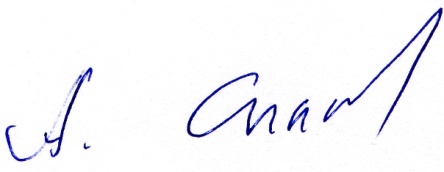 А.А. Спасов